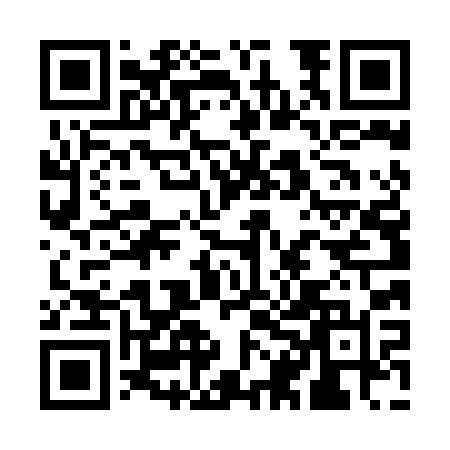 Prayer times for Im Grunenthal, BelgiumWed 1 May 2024 - Fri 31 May 2024High Latitude Method: Angle Based RulePrayer Calculation Method: Muslim World LeagueAsar Calculation Method: ShafiPrayer times provided by https://www.salahtimes.comDateDayFajrSunriseDhuhrAsrMaghribIsha1Wed3:456:091:335:358:5711:112Thu3:426:071:335:368:5911:143Fri3:386:061:335:369:0011:174Sat3:356:041:335:379:0211:205Sun3:316:021:325:389:0411:236Mon3:286:001:325:389:0511:267Tue3:245:591:325:399:0711:298Wed3:215:571:325:399:0811:329Thu3:185:561:325:409:1011:3610Fri3:175:541:325:419:1111:3911Sat3:165:521:325:419:1311:4012Sun3:165:511:325:429:1411:4113Mon3:155:491:325:429:1611:4114Tue3:155:481:325:439:1711:4215Wed3:145:461:325:439:1911:4316Thu3:145:451:325:449:2011:4317Fri3:135:441:325:459:2111:4418Sat3:125:421:325:459:2311:4419Sun3:125:411:325:469:2411:4520Mon3:125:401:325:469:2611:4621Tue3:115:391:325:479:2711:4622Wed3:115:371:335:479:2811:4723Thu3:105:361:335:489:3011:4724Fri3:105:351:335:489:3111:4825Sat3:095:341:335:499:3211:4926Sun3:095:331:335:499:3311:4927Mon3:095:321:335:509:3511:5028Tue3:095:311:335:509:3611:5029Wed3:085:301:335:519:3711:5130Thu3:085:291:335:519:3811:5231Fri3:085:291:345:529:3911:52